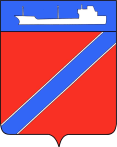 ПРОЕКТСовет Туапсинского городского поселенияТуапсинского районаР Е Ш Е Н И Еот _______________                                                                  № ___________г. ТуапсеОб утверждении Положения о сохранении, использовании и популяризации объектов культурного наследия, находящихся в муниципальной собственности Туапсинского городского поселения Туапсинского районаВ соответствии с Федеральными законами от 06 октября 2003 года             № 131-ФЗ «Об общих принципах организации местного самоуправления в Российской Федерации», от 25 июня 2002 года № 73-ФЗ «Об объектах культурного наследия (памятниках истории и культуры) народов Российской Федерации», Уставом Туапсинского городского поселения Туапсинского района, Совет Туапсинского городского поселения Туапсинского района РЕШИЛ:1. Утвердить Положение о сохранении, использовании и популяризации объектов культурного наследия, находящихся в муниципальной собственности Туапсинского городского поселения Туапсинского района (далее – Положение), согласно приложению к настоящему решению.2. Контроль за выполнением настоящего решения возложить на комиссию по вопросам экономического развития, имущественным, земельным и финансово-бюджетным отношениям, налогообложению, развитию финансового и фондового рынков.3. Настоящее решение вступает в силу со дня его официального опубликования.Председатель СоветаТуапсинского городского поселения	    		                           Е.А. ЯйлиГлава Туапсинскогогородского поселения				                                              А.В. ЧеховЛИСТ СОГЛАСОВАНИЯпроекта решения Совета Туапсинского городского поселенияТуапсинского района от __________ № _____«Об утверждении Положения о сохранении, использовании и популяризации объектов культурного наследия, находящихся в муниципальной собственности Туапсинского городского поселения Туапсинского района»Проект внесен главой Туапсинского городского поселенияПРИЛОЖЕНИЕк решению Совета Туапсинского городского поселения Туапсинского района от ____________ №_____ПОЛОЖЕНИЕо сохранении, использовании и популяризации объектов культурного наследия, находящихся в муниципальной собственности Туапсинского городского поселения Туапсинского района1. Общие положения1. Настоящее Положение разработано в соответствии с Гражданским кодексом Российской Федерации, с Федеральными законами от 06 октября 2003 года № 131-ФЗ «Об общих принципах организации местного самоуправления в Российской Федерации», от 25 июня 2002 года № 73-ФЗ «Об объектах культурного наследия (памятниках истории и культуры) народов Российской Федерации» (далее – Федеральный закон), Уставом Туапсинского городского поселения Туапсинского района.1.2. Положение регулирует отношения по сохранению, использованию и популяризации объектов культурного наследия (памятников истории и культуры), находящихся в муниципальной собственности Туапсинского городского поселения Туапсинского района, охране объектов культурного наследия (памятников истории и культуры) местного значения, расположенных на территории Туапсинского городского поселения Туапсинского района.1.3. Предметом регулирования настоящего Положения являются отношения, возникающие в сфере охраны, использования и популяризации объектов культурного наследия (памятников истории и культуры) народов Российской Федерации местного значения.1.4. В настоящем Положении используются следующие понятия: объекты культурного наследия местного (муниципального) значения – объекты, обладающие историко-архитектурной, художественной, научной и мемориальной ценностью, имеющие особое значение для истории и культуры муниципального образования.Сохранение объектов культурного наследия  –  направленные на обеспечение физической сохранности объекта культурного наследия ремонтно-реставрационные работы, в том числе консервация объекта культурного наследия, ремонт памятника, реставрация памятника или ансамбля, приспособления, а также научно-исследовательские, изыскательские, проектные и производственные работы, научно-методическое руководство, технический и авторский надзор.Использование объектов культурного наследия - эксплуатация объектов культурного  наследия без изменения их особенностей в целях развития науки, образования и культуры, патриотического, идейно-нравственного и эстетического воспитания населения, а также в хозяйственных и иных целях, если это не наносит ущерба сохранности объектов культурного наследия и не нарушает их историко-художественной ценности.Популяризация объектов культурного наследия - повсеместное распространение знаний и информации об объектах культурного наследия, обеспечение общедоступности, обеспечение доступности к этим знаниям и информации, прежде всего, обнародование сведений и данных о нематериальных составляющих культурного наследия, в том числе через цифровые, электронные сети, носители, включая и традиционные средства передачи данных, коллективных и индивидуальных знаний, памяти и опыта, передачу культуры и культурных навыков через книги, газеты, журналы, другие средства массовой информации.2. Полномочия органов местного самоуправления Туапсинского городского поселения в области сохранения, использования, популяризации и государственной охраны объектов культурного наследия2.1. К полномочиям органов местного самоуправления в области сохранения, использования, популяризации и государственной охраны объектов культурного наследия относятся:1) сохранение, использование и популяризация объектов культурного наследия, находящихся в собственности муниципальных образований;2) государственная охрана объектов культурного наследия местного (муниципального) значения;3) определение порядка организации историко-культурного заповедника местного (муниципального) значения;4) обеспечение условий доступности для инвалидов объектов культурного наследия, находящихся в собственности поселений или городских округов;5) иные полномочия, предусмотренные настоящим Федеральным законом и иными федеральными законами.2.2. Совет депутатов Туапсинского городского поселения Туапсинского района:1) принимает нормативно-правовые акты по вопросам сохранения, использования, популяризации, охраны объектов культурного наследия;2) утверждает целевые программы сохранения, использования, популяризации и охраны объектов культурного наследия;3) утверждает бюджет  Туапсинского городского поселения в части финансирования сохранения, использования, популяризации, охраны объектов культурного наследия;4) осуществляет иные полномочия в соответствии с действующим законодательством.2.3. Администрация Туапсинского городского поселения:1) организует выполнение решений Совета депутатов Туапсинского городского поселения;2) организует учет памятников истории и культуры, расположенных на территории Туапсинского городского поселения;3) организует выявление, составление перечня объектов культурного наследия;4) осуществляет подготовку документов для включения объектов в единый государственный реестр, представление на государственную историко-культурную экспертизу;5) осуществляет контроль над состоянием памятников истории и культуры, организация их охраны;6) осуществляет взаимодействие со специализированными организациями, участвующими в сохранении и использования памятников истории и культуры, специально уполномоченными государственными органами, органами субъектов Российской Федерации;7) создаёт условия для организации сохранности объектов культурного наследия, их ремонта, реставрации, а также для осуществления проектных, производственных работ, технического надзора в области сохранности объектов культурного наследия;8) осуществляет иные полномочия в соответствии с действующим законодательством.2.4. На объектах культурного наследия местного значения, включенных в реестр, устанавливаются надписи и обозначения, содержащие информацию об объекте культурного наследия. Порядок установки информационных надписей и обозначений на объекты культурного наследия местного значения определяется главой Туапсинского городского поселения по согласованию с управлением по охране, реставрации и эксплуатации историко-культурных ценностей (наследия) Краснодарского края.Обязанность по установке информационных надписей и обозначений на объекты культурного наследия местного значения возлагается на собственников объектов. 2.5. Администрация Туапсинского городского поселения ведет учет объектов культурного наследия местного значения, расположенных на территории Туапсинского городского поселения, и объектов культурного наследия, находящихся в муниципальной собственности Туапсинского городского поселения. 2.6. Учет включает в себя составление и ведение перечня объектов культурного наследия местного значения и объектов культурного наследия, находящихся в муниципальной собственности, в котором указываются наименование и категория объекта, время или дата создания, автор, местонахождение объекта, собственник, пользователь объекта, техническое состояние и другие необходимые данные об объектах. 3. Охрана объектов культурного наследия3.1. Объекты культурного наследия, расположенные на территории  Туапсинского городского поселения, подлежат охране в целях предотвращения их повреждения, разрушения или уничтожения, изменения облика и интерьера, нарушения установленного порядка их использования, перемещения и предотвращения других действий, могущих причинить вред объектам культурного наследия, а также в целях их защиты от неблагоприятного воздействия окружающей среды и от иных негативных воздействий.3.2. Охрана объектов культурного наследия включает в себя:1) Контроль за соблюдением законодательства в области охраны и использования объектов культурного наследия; 2) учет объектов, обладающих признаками объекта культурного наследия в соответствии с действующим законодательством;3) установление ответственности за повреждение, разрушение или уничтожение объекта культурного наследия, нанесение ущерба  объекту культурного наследия, изменение облика и интерьера данного объекта культурного наследия;4) согласование в случаях и порядке, установленных Федеральным законом, проектов зон охраны объектов культурного наследия, землеустроительной документации, градостроительных регламентов, а также решений федеральных органов исполнительной власти, органов исполнительной власти субъектов Российской Федерации и органов местного самоуправления о предоставлении земель и изменении их правового режима;5) контроль за разработкой градостроительных регламентов, в которых должны предусматриваться меры, обеспечивающие содержание и использование объектов культурного наследия в соответствии с требованиями Федерального законодательства;6) разработку проектов зон охраны объектов культурного наследия;7) выдачу в случаях, установленных Федеральным законодательством, разрешений на проведение землеустроительных, земляных, строительных, мелиоративных, хозяйственных и иных работ;8) согласование в случаях и порядке, установленных Федеральным законодательством, проведение землеустроительных, земляных, строительных, мелиоративных, хозяйственных и иных работ и проектов проведения указанных работ;9) выдачу в случаях, установленных Федеральным законом, разрешений на проведение работ по сохранению объекта культурного наследия;10) установление границы территории объекта культурного наследия как объекта градостроительной деятельности особого регулирования;11) установку на объектах культурного наследия информационных надписей и обозначений;12) контроль за состоянием объектов культурного наследия;3.3. Охранная зона-  территория, в пределах которой в целях обеспечения сохранности объекта культурного наследия в его историческом ландшафтном окружении устанавливается особый режим использования земель, ограничивающий хозяйственную деятельность и запрещающий строительство, за исключением применения специальных мер, направленных на сохранение и регенерацию историко-градостроительной или природной среды объекта культурного наследия.Зона регулирования  застройки и хозяйственной деятельности  –  территория, в пределах которой устанавливается режим использования земель, ограничивающий строительство и хозяйственную деятельность, определяются требования к реконструкции существующих зданий и сооружений.3.4. Границы зон охраны объекта культурного наследия, режимы использования земель и градостроительные регламенты в границах данных зон утверждаются на основании проекта зон охраны объекта культурного наследия в отношении объектов культурного наследия федерального значения  –  органом государственной власти субъекта Российской Федерации по согласованию с федеральным органом охраны объектов культурного наследия, а в отношении объектов культурного наследия регионального значения и объектов культурного наследия местного (муниципального) значения – в порядке, установленном законами субъектов Российской Федерации.3.5. Проектирование и проведение землеустроительных, земляных, строительных, мелиоративных, хозяйственных и иных работ на территории памятника или ансамбля запрещаются, за исключением работ по сохранению данного памятника или ансамбля и (или) их территорий, а также хозяйственной деятельности, не нарушающей целостности памятника или ансамбля и не создающей угрозы их повреждения, разрушения или уничтожения.Глава 4. Сохранение объекта культурного наследия4.1. Сохранение объекта культурного наследия  –  направленные на обеспечение физической сохранности объекта культурного наследия ремонтно-реставрационные работы, в то числе консервация объекта культурного наследия,  ремонт памятника, реставрация памятника или ансамбля, приспособление объекта культурного наследия для современного пользования, а также научно-исследовательские, изыскательские, проектные и производственные работы, научно-методическое руководство, технический и авторский надзор.4.2. Ремонт памятника - научно-исследовательские, изыскательские, проектные и производственные работы, проводимые в целях поддержания в эксплуатационном состоянии памятника без изменения его особенностей, составляющих предмет охраны.4.3. Реставрация памятника или ансамбля - научно-исследовательские, изыскательские, проектные и производственные работы, проводимые в целях выявления и сохранности историко-культурной ценности объекта культурного наследия.4.4. Выдача разрешения и задания на проведение работ по сохранению объекта культурного наследия и разрешения на проведение работ по сохранению объекта культурного наследия, а также согласование проектной документации на проведение работ по сохранению объекта культурного наследия осуществляется в отношении объектов культурного наследия регионального значения и объектов культурного значения местного (муниципального) значения, выявленных объектов культурного наследия  –  в порядке, установленным законом субъекта Российской Федерации или муниципальным правовым актом.Глава 5. Особенности владения, пользования и распоряжения объектом культурного наследия5.1. Объекты культурного наследия независимо от категории их историко-культурного значения могут находиться в федеральной собственности, собственности субъектов Российской Федерации, муниципальной собственности, частной собственности, а также в иных формах собственности, если иной порядок не установлен Федеральным законом.5.2. Особенности владения, пользования и распоряжения объектом культурного наследия, включенным в реестр, и выявленным объектом культурного наследия определяются Федеральным Законом от 25 июня 2002 года № 73-ФЗ «Об объектах культурного наследия (памятниках истории и культуры) народов Российской Федерации», гражданским законодательством Российской Федерации, градостроительным законодательством Российской Федерации, земельным законодательством Российской Федерации.6. Распоряжение земельными участками в границах территорий объектов культурного наследия6.1. Земельные участки в границах территорий объектов культурного наследия, включенных в единый государственный реестр объектов культурного наследия (памятников истории и культуры) народов Российской Федерации, а также в границах территорий выявленных объектов культурного наследия относятся к землям историко-культурного назначения, правовой режим которых регулируется земельным законодательством Российской Федерации и Федеральным законом от 25 июня 2002 № 73-ФЗ «Об объектах культурного наследия (памятниках истории и культуры) народов Российской Федерации».6.2. Распоряжение земельными участками, находящимися в муниципальной собственности Туапсинского городского поселения Туапсинского района, расположенными в границах территории объекта культурного наследия, осуществляется с соблюдением требований земельного законодательства Российской Федерации, Федерального закона от 25 июня 2002 № 73-ФЗ «Об объектах культурного наследия (памятниках истории и культуры) народов Российской Федерации», постановлением администрации Туапсинского городского поселения от 15 сентября 2016 года № 1428 «Об утверждении Порядка отнесения земель к землям особо охраняемых территорий местного значения, использования и охраны земель особо охраняемых территорий местного значения Туапсинского городского поселения».6.3. В границах территории объекта культурного наследия:1) на территории памятника или ансамбля запрещаются строительство объектов капитального строительства и увеличение объемно-пространственных характеристик существующих на территории памятника или ансамбля объектов капитального строительства; проведение земляных, строительных, мелиоративных и иных работ, за исключением работ по сохранению объекта культурного наследия или его отдельных элементов, сохранению историко-градостроительной или природной среды объекта культурного наследия;2) на территории достопримечательного места разрешаются работы по сохранению памятников и ансамблей, находящихся в границах территории достопримечательного места, работы, направленные на обеспечение сохранности особенностей достопримечательного места, являющихся основаниями для включения его в единый государственный реестр объектов культурного наследия (памятников истории и культуры) народов Российской Федерации и подлежащих обязательному сохранению; строительство объектов капитального строительства в целях воссоздания утраченной градостроительной среды; осуществление ограниченного строительства, капитального ремонта и реконструкции объектов капитального строительства при условии сохранения особенностей достопримечательного места, являющихся основаниями для включения его в единый государственный реестр объектов культурного наследия (памятников истории и культуры) народов Российской Федерации и подлежащих обязательному сохранению;3) на территории памятника, ансамбля или достопримечательного места разрешается ведение хозяйственной деятельности, не противоречащей требованиям обеспечения сохранности объекта культурного наследия и позволяющей обеспечить функционирование объекта культурного наследия в современных условиях.6.4. Применительно к территории достопримечательного места градостроительный регламент устанавливается в соответствии с законодательством Российской Федерации с учетом требований подпункта 2 пункта 1 статьи 5.1. Федерального закона от 25 июня 2002 № 73-ФЗ «Об объектах культурного наследия (памятниках истории и культуры) народов Российской Федерации».Начальник отдела имущественных и земельных отношений                                         М.А. ВинтерСоставитель проекта:Начальник отдела имущественных и земельных отношений  Туапсинского городского поселения Туапсинского районаПроект согласован:Заведующий сектором отдела юридического обеспеченияадминистрации Туапсинского городского поселенияТуапсинского районаНачальник отдела юридического обеспечения администрацииТуапсинского городского поселенияТуапсинского районаНачальник отдела культуры администрации Туапсинского городского поселенияТуапсинского районаЗаместитель главы администрации   Туапсинского городского поселенияТуапсинского районаМ.А. Винтер«___»__________2017г. Д.В. Ходев«___»__________2017г. Т.Ф. Дроботова«___»__________2017г.                                           О.Е. Швалева«___»__________2017г. Е.М. Балантаева «___»__________2017г. 